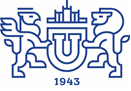 02.06.2021Совместный конкурс РНФ и Департамента науки и технологий Министерства науки и технологий Республики Индия (DST)Дедлайн подачи заявки: 15 июня 2021

Объявлен прием заявок на совместный конкурс РНФ и Департамента науки и технологий Министерства науки и технологий Республики Индия (DST) 

Участники: научные коллективы 
Грант: от 4 до 7 миллионов рублей ежегодно 

РНФ начинает прием заявок на конкурс по поддержке международных российско-индийских научных коллективов. Конкурс проводится совместно c Департаментом науки и технологий Министерства науки и технологий Республики Индия (DST). 

Научные исследования должны быть направлены на решение конкретных задач в рамках приоритетных направлений: 
— Высокотехнологичные транспорт и коммуникации (Smart transport and telecommunications); 
— Высокотехнологичное здравоохранение и медицина (Smart healthcare and medicine); 
— Новые материалы (New Materials); 
— Биотехнологии растений и животных (Plant and Animal Bio-Technology); 
— Чистая энергетика (Clean energy); 
— Искусственный интеллект (Artificial Intelligence); 
— Пищевая безопасность (Safe Food). 

Экспертиза проектов будет осуществляться как с российской, так и с индийской стороны. Рассчитывать на финансирование смогут только те коллективы, которым удастся получить положительную оценку экспертов из обеих стран. 

Заявки принимаются до 15 июня 2021 года, итоги будут подведены в декабре 2021 года. 
Размер одного гранта со стороны РНФ составит от 4 до 7 миллионов рублей ежегодно, а сами проекты планируются к реализации в 2022–2024 годах. 

Извещение 
https://rscf.ru/upload/iblock/0b0/0b099ce4bce46c17300..
Конкурсная документация 
https://rscf.ru/upload/iblock/e14/e14343dfb54be4ea620.Министерство науки и высшего образования российской федерацииюжно-уральский государственный УНИВЕРСИТЕТУПРАВЛЕНИЕ МЕЖДУНАРОДНОГО СОТРУДНИЧЕСТВА